Ms. Weber’s Second Grade _______________’s Homework for the Week of Jan. 12th.                                                                        (Student Name)Reading: Read OUT LOUD for 15-20 minutes each night and fill in the chart above. Don’t forget that Raz-Kids is available to every student either by their name, or by my name. Use the teacher code gweber7 to access the Book Room on Raz-Kids.Writing: Read a fiction text for your reading log, and write a paragraph explaining how the main character changed. Be sure to tell the event that caused the main character to change.Word Work: This week’s word wall words are seven, children, place, world, even. Students will take their Word Wall sentence test on Friday. These tests will be scored based on Capitalization, Understanding, Punctuation, and Spelling. Words will be chosen randomly from our class word wall. You can find a virtual version of our class word wall on our class website.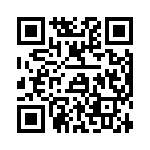 Student Blog: Be sure to participate in our monthly student blog for JANUARY. Go to www.weberclass.weebly.com or scan the QR Code to get started.  Remember to only use your first and last initial on your blog entry. Students should never include their first and last names.  Math: Go to https://www.tenmarks.com to for this week’s assignment._________________________________________________         ___________________________Parent Signature                                                                                  DateGo to Front Row and work on Numbers in Base 10. Try to work for 10 minutes 2/4 days this week. Our class code is enlamt. Please use the link on the ‘Learning Links’ page of our class website to find the log in page for Front Row. Your student has done this at school. Reading LogReading LogReading LogReading LogDateTitleMinutes ReadParent InitialMon. 1-12-14Tues. 1-13-14Wed. 1-14-14Thurs. 1-15-14Dates I Practiced MathWhat I Worked On: (Numbers in Base 10, Geometry, etc.)Minutes PracticedParent Initial